Early Explorers 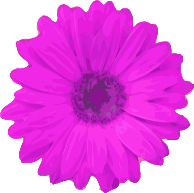 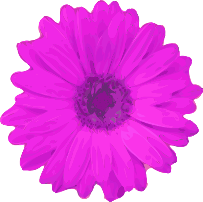 May NewsletterJoin us for Muffins with Moms Friday, May 6th at drop off time!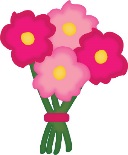 Early Explorers Will be closed Monday, May 30th in observance of Memorial Day.  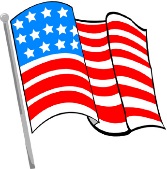 The nice weather is coming! Please bring in sunscreen for your child labeled with their name. Sunscreen must be lotion NOT aerosol. 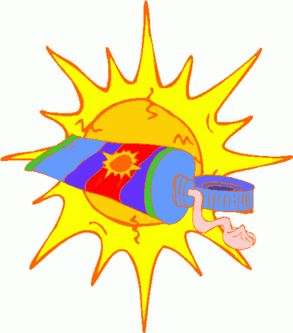 If you child will be absent for the day please call (218-512-0322) or email (earlyexplorersmoorhead@gmail.com) the office.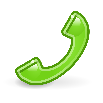 We have welcomed Miss Amanda K and Miss Nicole! They are working in many of the classrooms around the center.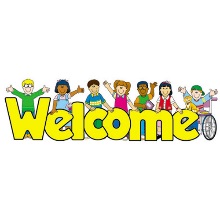 Happy Mother’s Day to all of the wonderful Early Explorer’s Moms! 